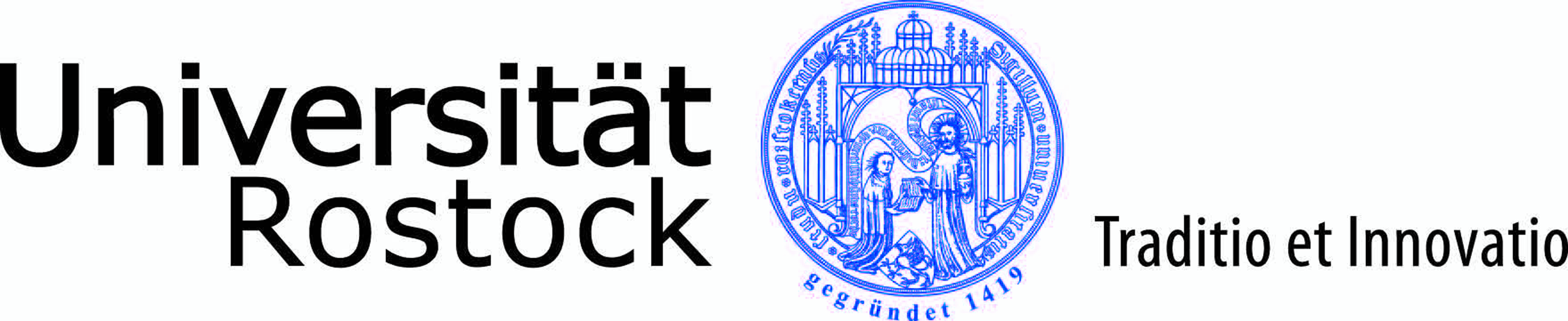 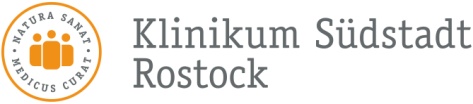 Universitätsfrauenklinik und Poliklinikam Klinikum Südstadt RostockSüdring 81 · 18059 RostockDirektor: Prof. Dr. med. B. Gerber	                                                                        Universitäts- BrustzentrumOnkologisches Konsil vom Patientengespräch am Patientin: geb. 	Vorstellung:Gynäkologe:      Unterschrift GynäkologeHausarzt: Patient stimmt der Vorstellung seiner Daten in der Tumorkonferenz zu:         Datum, Unterschrift PatientDiagnose:Tumorformel: Bildgebung:Perkutane Biopsie: Nebendiagnosen / Risikofaktoren:Staging:Nebendiagnosen / Risikofaktoren:Staging:Wann WasErfolg, neue AspekteErfolg, neue AspekteOnkologisches KonsilStudieTherapieempfehlung (Therapieabweichung mit Begründung)Onkologisches KonsilPatientin stimmt der Empfehlung zuPatientin stimmt der Empfehlung nicht zuBegründung: